CORONA MAATREGELEN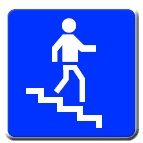 Gebruik de trap indien mogelijk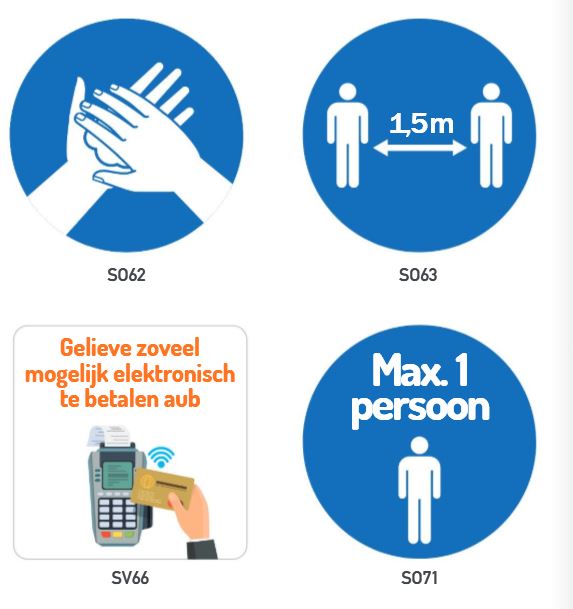 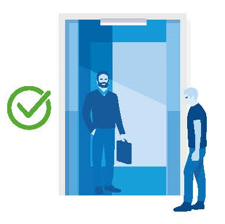 Maximum 1 persoon in de liftWacht indien nodig op de volgende lift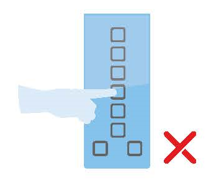 Raak toetsen niet aan met je blote vingers. Draag handschoenen of gebruik een pen, …